MOBBERLEY PARISH COUNCIL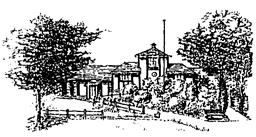 Action Plan 2024Document prepared by: The Clerk, January 2024
Review dates: April, September, December 2024IntroductionWelcome to Mobberley Parish Council. This Plan has been prepared and approved by your Parish Councillors. It is essentially a planning tool to assist us with the practical decisions we have to take when we meet monthly, supported by a review process that helps us, and you, look back on our performance. By publishing our Action Plan we can help those that live, work or visit Mobberley to see what we are doing on their behalf.This Plan is linked very closely to the allocation of resources – mostly financial, but people’s time and energy too. You can find out more about what we do, how we do it, and our meetings on the parish website at www.mobberleyparishcouncil.co.uk
What we achieved in 2023In 2023 we have achieved a wide range of improvements, both to the way we work, and to the community we serve:
Mobberley’s Community Resilience Plan completed and circulated.
Progress made on the Mobberley Neighbourhood Plan.
Refurbishment to the main hall at the Rajar Building has led to an increase in the use of the hall. 
Over 45 planning applications reviewed with comments sent to Cheshire East Council.
Commissioned a beautiful memorial sculpture to Queen Elizabeth II. This was funded by local residents and businesses.
Grants made to various local organisations to be able to continue with their activities.
Mobberley Station Volunteer Group made huge progress with the upkeep and gardening of the village station. 
10 newsletters distributed to all properties over the course of the year.
Playground areas have been maintained, painted and upgraded.
Regular litter picking in the area and on the Community Meadow. What do we want to do next?The table below sets out the Action Plan adopted by the Council and arranged over the next year. This details projects that are specific to 2024.ProjectActionResource ImplicationsTimescalesImprove support in the village for older people following feedback from older members of the community.Liaise with Knutsford Together to gather ideas for Mobberley. Councillor / Clerk time. Six months.There is a need for new ideas for Parish Council projects from children and young people. Liaise with the Beacon Youth Group to capture ideas for future consideration.Councillor / Clerk time. Six monthsRecruitment of CouncillorsTo recruit three new Parish Councillors to fill the current vacancies. To promote the vacancies on social media, in the newsletter and on the website. Councillor / Clerk time.Six monthsAccessible path on the Community Meadow.Complete planning application with Cheshire East Council.£190 fee to the planning authority. Six monthsComplete the Regulation 14 Consultation for the Mobberley Neighbourhood Plan and carry onto Regulation 15 and 16.Work with the planning consultants to make amendments to the draft policies required following consultation.Grant funded.Complete by September 2024.Complete and sign the lease agreements for the three garage sites.Work with the legal teams to coordinate the work with the residents involved.Councillor / Clerk time.OngoingWork towards Local Council Award Scheme Quality statusThe Clerk to implement their recommendations.Clerk time.Ongoing.Village events.Organise and carry out a timetable of village events.Councillor / Clerk working within the dedicated budget. OngoingRHS Tatton Long Border ProjectMembers of the Station Volunteer Group to work with the other local station groups to help produce a long border at the Tatton Park Flower Show in 2024.Volunteer time.August 2024.Rajar Building Electric Vehicle Charge PointTo work with the contractor to install an electric vehicle charge point for community use in the Rajar Building car park. Clerk time.April 2024Annual Parish MeetingTo better promote the Annal Parish Meeting to residents and community groups to be able to review work with residents and to gather ideas going forward. Clerk timeMay 2024